 TriTech kõrgsurvevärvimisseade T-9: 602-814Eriti sobilik väga viskoossetele materjalidele, objektidel kus on vaja ka ülisuurt mobiilsust.Sobib värvidele, mastiksitele ja pahtliteleTäppis-mootorikontroll. PMC automaatne mootorikiiruse ning -rõhu regullaator vastavalt düüsi mõõdulePulseerimisvaba süsteemRoostevaba ja pika elueaga kollektorSeade valmistatud profesonaalseks kasutuseksKulumiskindel silinder.  Tritech toodangus kasutatakse ainult kõrgekvaliteedilist roostevabast terasest ja aviatsioonis kasutatavat alumiiniumiVõimsam PMDC-mootor tagab madalaima jõuallika kasutamise oma klassisKõrge efektiivsusega mootor / kontroller annab tulemuseks 10% rohkem efektiivsust kui konkurentsivõimelised mudelidTehnilised andmed: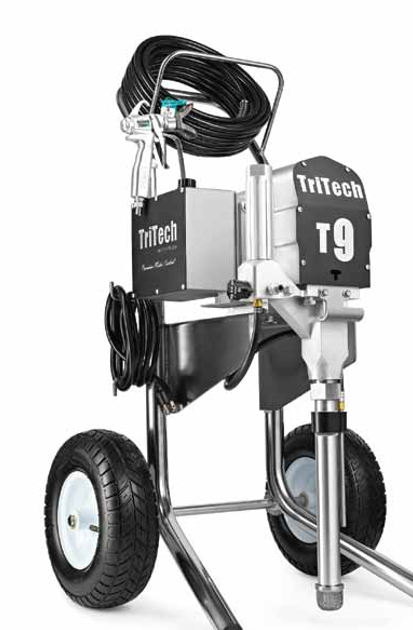 Mootor: 	     		2,1HP/230V/50 Hz		Maks.  surve:                 	 23Mpa (226 bar)Maks. tootlikkus:     	      	 4,0 l/min. Maks. düüs: 	      		 0,033”Kaal:		      		 44 kg  Standardvarustus: Kõrgsurve värvipüstol Voolik ,  NW6-ND270		 			 Kompaktne raam ratastelJuhtimispultDüüs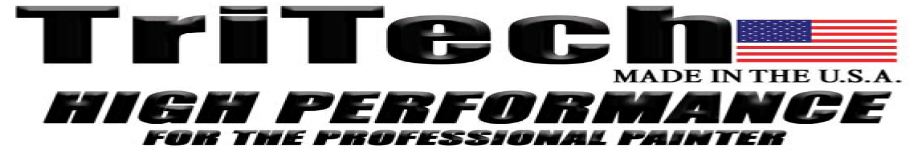 TriTech kõrgsurvevärvimisseade T-11: 602-844Antud seade täna Tritech -seadmetest võimsaim ja suurima tootlikusegaSobib nii värvidele, mastiksitele, pahtlitele ning enamikele raskesti käideldavatele peenmaterjalidele.Täppis-mootorikontroll. PMC automaatne mootorikiiruse ning -rõhu regullaator vastavalt düüsi mõõdulePulseerimisvaba süsteemRoostevaba ja pika elueaga kollektorSeade valmistatud profesonaalseks kasutuseksKulumiskindel silinder.  Tritech toodangus kasutatakse ainult kõrgekvaliteedilist roostevabast terasest ja aviatsioonis kasutatavat alumiiniumiVõimsam PMDC-mootor tagab madalaima jõuallika kasutamise oma klassisKõrge efektiivsusega mootor / kontroller annab tulemuseks 10% rohkem efektiivsust kui konkurentsivõimelised mudelid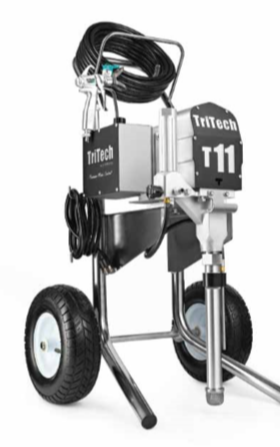 Tehnilised andmed:Mootor: 	     		2,5HP/230V/50 Hz		Maks.  surve:                 	 226 barMaks. tootlikkus:     	      	 4,5 l/min. Maks. düüs: 	      		 0,036”Kaal:		      		 48 kg  Standardvarustus: Kõrgsurve värvipüstol Voolik ,  NW6-ND270		 			 Kompaktne raam ratastelJuhtimispultDüüs